СКАДОВСЬКА   РАЙОННА    РАДАпозачергова 48 сесія сьомого скликанняР І Ш Е Н Н Я24.01.2020 №780м. СкадовськПро районну програму «Призовна дільниця» на 2020 рік	Відповідно до ст.ст.43, 59 Закону України «Про місцеве самоврядування в Україні», розглянувши лист районної державної адміністрації стосовно районної програми «Призовна дільниця» на 2020 рік від 02.12.2019 №01-03/689 та розпорядження голови районної державної адміністрації від 23.01.2020 №25 «Про внесення змін до районної програми «Призовна дільниця» на 2020 рік», враховуючи висновки і рекомендації постійних комісій, районна рада						В И Р І  Ш И Л А :	1. Затвердити районну програму «Призовна дільниця» на 2020 рік, що додається.2. Районній державній адміністрації в січні 2021 року надати інформацію про виконання даної програми.3. Контроль за виконанням даного рішення покласти на постійну комісію районної ради мандатну, з питань депутатської діяльності та етики, законності і правопорядку. Голова районної ради								О.Ф.СтаренькийЗАТВЕРДЖЕНОрішенням позачергової 48 сесії районної ради 7 скликаннявід 24.01.2020 №780Районна програма «Призовна дільниця» на 2020 рік1. Загальна характеристика програми2. Загальні положення ПрограмиПідготовка молоді до військової служби та призов громадян на строкову військову службу з метою комплектування Збройних Сил України та інших військових формувань молодим поповненням є важливим елементом реалізації Державної програми реформувань Збройних Сил України.Ще більшого значення це питання набуває сьогодні, у зв’язку з реалізацією Державної програми реформування та розвитку Збройних Сил України.Вирішити ці питання у сучасних економічних умовах, враховуючи, що через районну призовну дільницю під час приписки 16-річних юнаків та двох призовів у рік (весною та восени) проходить понад 1100 призовників, без фінансування з місцевого бюджету неможливо. Тим паче, що таке фінансування передбачене пунктом 4 статті 43 Закону України «Про військовий обов’язок і військову службу».Протягом останніх років видатки на забезпечення роботи призовної дільниці виділялися з бюджету району, що дозволило організовано та якісно виконувати розпорядження голови обласної державної адміністрації та наряду обласного військового комісаріату.На сьогоднішній день залишається актуальною проблема відправки призовників на контрольний медичний огляд і на обласний збірний пункт для відправки до Збройних Сил України.Для вирішення проблемних питань щодо покращення організації підготовки громадян до військової служби, проведення приписки, призову на строкову військову службу діє нормативно-правова база, а саме: Конституція України, Закон України «Про військовий обов’язок і військову службу», «Про мобілізаційну підготовку і мобілізацію».3. Мета й основні завдання ПрограмиМета Програми – матеріально-технічне забезпечення спільної роботи органів виконавчої влади, органів місцевого самоврядування, районного військового комісаріату, правоохоронних органів, освіти, охорони здоров’я, громадських організацій по підготовці молоді до військової служби, приписці юнаків до призовної дільниці та їх призову на строкову військову службу.Основними завданнями Програми є:якісна підготовка проведення приписки та призову громадян на строкову військову службу, ретельне вивчення стану здоров’я юнаків які підлягають приписці та призову;здійснення заходів щодо перевезення призовників на контрольний медичний огляд та їх відправки на обласний збірний пункт;проведення приписки громадян району до районної призовної дільниці, виявлення під час первинного медичного обстеження призовників, що мають захворювання, особливо приховані форми та небезпечні хвороби;проведення військово-патріотичного виховання з громадянами всіх категорій, підвищення їх загальноосвітнього рівня, відчуття гордості за Збройні Сили України, впровадження військово-спортивних та спеціальних ігор і заходів в навчальних закладах, підприємствах, організаціях району;удосконалення системи відбору, підготовки та порядку направлення для проходження військової служби за контрактом.проведення інформаційно-агітаційного забезпечення підготовки до проведення призову громадян України  на військову службу до Збройних Сил України.4. Механізм досягнення головної мети та термін дії ПрограмиДосягнення головної мети Програми передбачається здійснити шляхом забезпечення організованої підготовки та проведення в районі призову громадян на строкову військову службу.Виконання даної Програми здійснюється у два етапи:весняний призов (березень-липень);осінній призов (вересень-грудень).Строк завершення реалізації Програми – грудень 2020 року.Необхідне фінансування транспортних витрат на доставку призовників у м. Херсон на контрольний медичний огляд та на обласний збірний пункт для відправки у війська. Виконання Програми передбачається здійснити протягом 2020 року.Орієнтовна потреба у фінансових ресурсах на 2020 рік становить 207 220,00 грн.5. Заходи ПрограмиЗ метою забезпечення виконання окремих завдань та цієї Програми в цілому розроблено план заходів щодо реалізації районної програми «Призовна дільниця» на 2020 рік, визначено орієнтовні суми коштів на їх реалізацію, встановлено конкретні терміни їх виконання та визначено відповідальних виконавців. План заходів по виконанню Програми наведено у додатку 2.6. Система управління та контролю за ходом виконання ПрограмиКоординацію діяльності щодо виконання заходів Програми здійснює районна державна адміністрація.Контроль за виконанням Програми забезпечується на місцевому рівні районною державною адміністрацією та районною радою.Щорічно районна державна адміністрація готує звіт про хід виконання заходів Програми для його розгляду на засіданнях постійних депутатських комісій та сесії районної ради, при необхідності ініціює внесення до нього змін та доповнень.         Додаток 1                                                                                                          до ПрограмиРЕСУРСНЕ ЗАБЕЗПЕЧЕННЯреалізації районної цільової програми«Призовна дільниця» на 2020 рік         Додаток 2                                                                                                          до ПрограмиПЛАН ЗАХОДІВщодо реалізації районної цільової програми«Призовна дільниця» на 2020 рік1.Ініціатор розроблення ПрограмиВідділ оборонної роботи, цивільного захисту та взаємодії з правоохоронними органами апарату районної державної адміністрації (без права юридичної особи)2.Відповідальний виконавець ПрограмиСкадовська районна державна адміністрація3.Термін реалізації Програми2020 рік4.Перелік місцевих бюджетів, які беруть участь у виконанні ПрограмиРайонний5.Розробник ПрограмиВідділ оборонної роботи, цивільного захисту та взаємодії з правоохоронними органами апарату районної державної адміністрації (без права юридичної особи)6.Учасники ПрограмиВідділ оборонної роботи, цивільного захисту та взаємодії з правоохоронними органами апарату районної державної адміністрації (без права юридичної особи), Комунальне некомерційне підприємство «Скадовська центральна районна лікарня» Скадовської районної ради (за згодою), Комунальне некомерційне підприємство «Скадовський центр первинної медико-санітарної допомоги» Скадовської районної ради (за згодою), районний військовий комісаріат, Скадовське відділення поліції Новокаховського відділу поліції Головного управління Національної поліції в Херсонській області (за згодою), районний комітет Товариства сприяння обороні України, виконавчі комітети міської, селищної та сільських рад7.Загальний обсяг фінансових ресурсів необхідних для реалізації Програми207 220,0 грнУ тому числі коштів з державного бюджету-коштів з обласного бюджету-коштів з районного бюджету207 220,0 грнЗалучених коштів-Обсяг коштів, які пропонується залучити на виконання ПрограмиУсього потреба у фінансуванні на виконання Програми становить, грн.Обсяг ресурсів, усього, грн.207 220У тому числі:- державний бюджет-- обласний бюджет-- районний бюджет207 220- інші місцеві бюджети-- кошти не бюджетних джерел-№з/пЗміст заходуТермін виконанняВиконавціДжерела фінансуванняОрієнтовний обсяг фінансування,  грн.Очікуваний результат12345671.Призов громадян України на строкову військову службу  до лав Збройних Сил України у 2019 році:2020 рікРайонний військовий комісаріат, відділ оборонної роботи, цивільного захисту та взаємодії з правоохоронними органами апарату районної державної адміністрації (без права юридичної особи)Районний бюджет 203 620,0Якісна підготовка та проведення призову громадян на строкову військову службу, ретельне вивчення стану здоров’я призовників1.1.Послуги з проведення контрольно-медичного огляду призовників та  юнаків які підлягають приписці (1100 особи х 14,20 грн (огляд стоматолога) = 15620,00 грн)2020 рікРайонний військовий комісаріат, товариство з обмеженою відповідальність «Стоматологічна поліклініка» (за згодою), відділ оборонної роботи, цивільного захисту та взаємодії з правоохоронними органами апарату районної державної адміністрації (без права юридичної особи)Районний бюджет15 620,0Організоване, своєчасне та якісне  проведення контрольно-медичного огляду призовників1.2Послуги з проведення контрольно-медичного огляду призовників та  юнаків які підлягають приписці (1100 особи х 100,00 грн = 110 000,00 грн)рентгеноскопія грудної клітини, зняття електрокардіограми, визначення групи крові та резус-належності крові, загальний аналіз крові, загальний аналіз сечі, серологічний аналіз крові на антитіла до вірусу імунодефіциту людини (ВІЛ), антиген до вірусу гепатиту «В» (НВsAg), антитіла до вірусу гепатиту «С» (анti-HCV), реакція мікропреципітації з кардіоліпіновим антигеном (RW). 2020 рікРайонний військовий комісаріат, Комунальне некомерційне підприємство «Скадовська центральна районналікарня» Скадовської районної ради, відділ оборонної роботи, цивільного захисту та взаємодії з правоохоронними органами апарату районної державної адміністрації (без права юридичної особи)Районний бюджет110 000,0Організоване, своєчасне та якісне  проведення контрольно-медичногоогляду призовників1.3.Доставка призовників на контрольний медичний огляд на обласний збірний пункт у м. Херсон (250 осіб (187-призовники, 63-супровід) в прямому та зворотному напрямку х 240,00 грн = 60 000,0 грн)2020 рікРайонний військовий комісаріат, відділ оборонної роботи, цивільного захисту та взаємодії з правоохоронними органами апарату районної державної адміністрації (без права юридичної особи)Районний бюджет60 000,0Організоване перевезення призовників на контрольний медичний огляд та їх відправки на обласний збірний пункт1.4.Доставка призовників на обласний збірний пункт для відправки у  війська. (110 осіб (70-призовників, 40-супровід) в прямому напрямку 70 х 120 грн = 8400 грн; 40 осіб в прямому та зворотному напрямку х 120 грн х 2 = 9600 грн                      2020 рікРайонний військовий комісаріат відділ оборонної роботи, цивільного захисту та взаємодії з правоохоронними органами апарату районної державної адміністрації (без права юридичної особи) Районний бюджет18 000,0Забезпечення організованої доставки призовників на обласний збірний пункт для відправки у  війська2.Висвітлення інформації стосовно призову громадян на строкову військову службу до лав Збройних сил України (Указу Президента України про строки призову, списків призовників тощо) через засоби масової інформації(ПП «Медіа -  компанія «Чорноморець» - 1200 кв.см. х 3,0 = 3600,0 грн)2020 рікРайонний військовий комісаріат, відділ оборонної роботи, цивільного захисту та взаємодії з правоохоронними органами апарату районної державної адміністрації (без права юридичної особи)Районний бюджет3 600,0Проведення інформаційно-агітаційного забезпечення підготовки до проведення призову громадян України  на військову службу до Збройних Сил УкраїниЗагальний обсяг фінансування у 2020 році, грнЗагальний обсяг фінансування у 2020 році, грнЗагальний обсяг фінансування у 2020 році, грнЗагальний обсяг фінансування у 2020 році, грнЗагальний обсяг фінансування у 2020 році, грн207 220,0207 220,0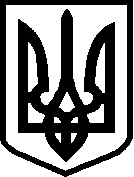 